Name_____________________________________________________			Block________Map of Europe: World War IIRefer to p. 431 in the text, label and color the following…provide a key.All European countries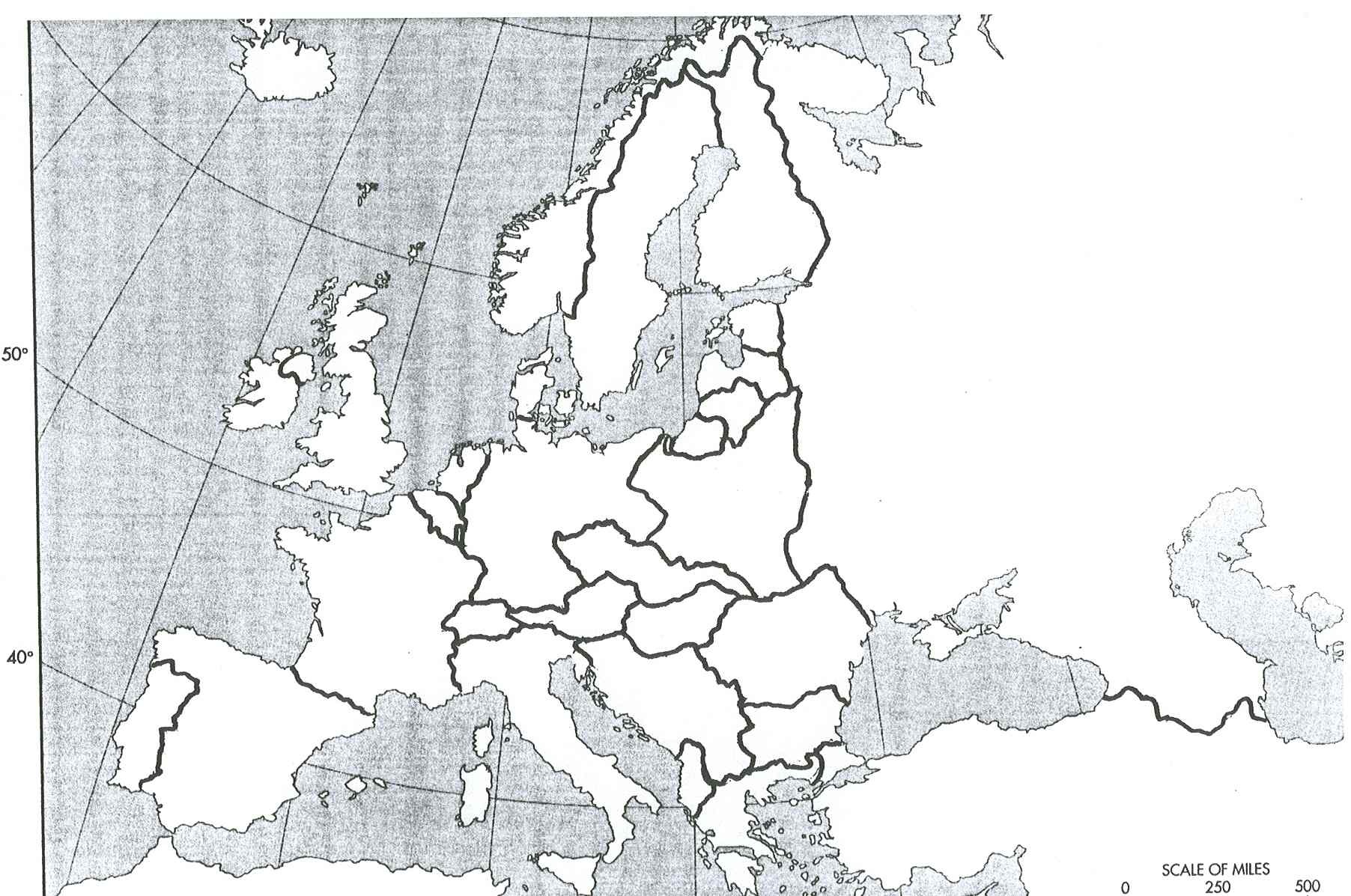 Axis PowersAreas under Axis controlAreas under Allied controlNeutral nationsAreas controlled by Germany due to appeasementKey: